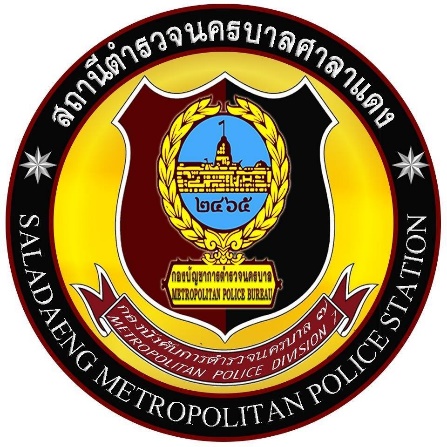 แผนป้องกันปราบปรามอาชญากรรมสถานีตำรวจนครบาลศาลาแดงปีงบประมาณ 2566แผนป้องกันปราบปรามอาชญากรรมสถานีตำรวจนครบาลศาลาแดง              ปีงบประมาณ ๒๕๖๖อ้างถึง	๑.	แนวทางการขับเคลื่อนงานป้องกันปราบปราม ปีงบประมาณ ๒๕๖๖ สำนักงานตำรวจแห่งชาติ๑. สถานการณ์            ในปัจจุบันอัตราอาชญากรรมที่เกิดขึ้นทั่วโลกตามรายงาน world population review : พบว่าอัตราอาชญากรรมต่อประชากร ใน 137 ประเทศทั่วโลก ประเทศไทยอยู่ในลำดับที่ 89  ของโลก ซึ่ง ปัจจัยการเกิดอาชญากรรม ขึ้นอยู่กับจำนวนประชากร อัตราการว่างงาน ความยากจน การบังคับใช้กฎหมาย การลงโทษ      ทางกฎหมายที่รุนแรง มีหลายเหตุการณ์ตามที่เป็นข่าว ของประเทศไทย และนี่คือ เสียงสะท้อน บางส่วนจากสังคม ปีนี้ที่ ตำรวจเราต้องสูญเสีย พี่น้องตำรวจจากการปฏิบัติหน้าที่ บาดเจ็บ ๓๘๒ นาย เสียชีวิต ๒๙ นายอาชญากรรมคดีอาญา 4 กลุ่ม เปรียบเทียบ 3 ปีย้อนหลัง ก็ยังมีแนวโน้มสูงขึ้น และการป้องกันปราบปรามอาชญากรรมจึงเป็นสิ่งที่ต้องทำอย่างต่อเนื่อง กล่าวคือ “โรงพัก และ สายตรวจ คือ หัวใจ ของงานป้องกันฯ ” ตำรวจผู้ปฏิบัติหน้าที่ต้องมีความรู้ ต้องมีการฝึก กล่าวคือ “ฝึกมาก โอกาสตายน้อย ฝึกน้อย โอกาสตายง่าย ไม่ฝึกเลย สมควรตาย”๒. ภารกิจ			สถานีตำรวจนครบาลศาลาแดง มีหน้าที่ในการรักษาความสงบเรียบร้อยด้านความปลอดภัยในชีวิตและทรัพย์สินของประชาชน โดยกำหนดแผนและแนวทางปฏิบัติในการป้องกันและปราบปรามอาชญากรรม ในพื้นที่รับผิดชอบ ให้เป็นไปด้วยความเรียบร้อย และมีความเชื่อมั่นในการปฏิบัติหน้าที่ของเจ้าหน้าที่ตำรวจ และลดความสูญเสียที่อาจจะเกิดอาชญากรรม ได้๓. แนวความคิดการปฏิบัติ	       พัฒนาขีดความสามารถ ผู้ปฏิบัติงานทุกมิติ เพื่อดูแล ประชาชน อย่างมีประสิทธิภาพ 10 จุดเน้น งานป้องกันปราบปรามอาชญากรรม 2566     3.1 ด้านป้องกันปราบปราม            ๓.1.๑ พัฒนาระบบสายตรวจให้มีประสิทธิภาพและสอดคล้องกับพื้นที่            ๓.๑.๒ มีการวิเคราะห์อาชญากรรมในทุกระดับ มีการเตรียมการ วางแผน ก่อนเกิดเหตุ และถอดบทเรียน สร้างต้นแบบการปฏิบัติ             ๓.๑.๓ จัดเก็บข้อมูลบุคคล ท้องถิ่น ให้ครอบคลุมทุกมิติเพื่อใช้ประโยชน์ ในการป้องกันเหตุ             ๓.๑.๔ ระดมกวาดล้าง ขุดรากถอนโคน ยาเสพติด อาชญากรรมที่เป็นภัยสังคม และสร้างความเดือดร้อน เอารัดเอาเปรียบประชาชน  และให้หน่วยเฉพาะทางเสริมการทำงานของตำรวจพื้นที่            ๓.๑.5 ควบคุม ลดความรุนแรงของอาชญากรรม เพื่อให้ประชาชนรู้สึกว่าไม่เป็นภัยคุกคาม                - Stop Walk & Talk การตรวจพบปะประชาชน           ๓.๑.6 พัฒนาระบบศูนย์รับแจ้งเหตุทุกระดับ สามารถตอบสนองเหตุเข้าช่วยเหลือและแก้ไขสถานการณ์   3.2 ด้านการเพิ่มประสิทธิภาพ           ๓.๒.1 ใช้เทคโนโลยีเพื่อเพิ่ม ประสิทธิภาพในการป้องกันเหตุ           ๓.๑.2 เพิ่มประสิทธิภาพ ยกระดับขีดความสามารถ พร้อมทั้ง จัดหาอุปกรณ์เครื่องมือ เครื่องใช้ที่จำเป็นและ พอเพียง ให้แก่เจ้าหน้าที่ ตำรวจที่ปฏิบัติงานป้องกันปราบปราม   3.3 ด้านประสานความร่วมมือ          ๓.๓.1 เสริมสร้างการมีส่วนร่วมเครือข่าย ภาคประชาชนทุกภาคส่วน โดยเน้นให้ชุมชนเข้ามา มีส่วนร่วม เพิ่มช่องทางการรับแจ้ง สร้างจิตสำนึกให้ประชาชนร่วมกันรับผิดชอบในการป้องกันและ แก้ปัญหาอาชญากรรม           ๓.๓.๒ บูรณาการทุกภาคส่วน อันได้แก่หน่วยงานภาครัฐแสวงหาความร่วมมือ ในงานป้องกันปราบปรามฯ          ๓.๓.๓ งานจิตอาสา ดำเนินกิจกรรมจิตอาสาตามแผนปฏิบัติร่วมกันกับหน่วยงานต่าง ๆ และกิจกรรม      จิตอาสาที่ สถานีตำรวจจัดขึ้น          ๓.๓.๔ ผลักดันให้มีมาตรการทางกฎหมาย ระเบียบ คำสั่ง ข้อบังคับ ที่เอื้ออำนวยต่อการทำงาน	4. การปฏิบัติและการรายงาน		  4.1 ข้าราชการตำรวจงานป้องกันปราบปรามและงานสืบสวน ตามที่ได้รับมอบหมายของสถานีตำรวจ เป็นผู้ปฏิบัติตามแผนนี้         4.๒ รายงานทันทีเมื่อมีเหตุการณ์สำคัญ ด้วยเครื่องมือสื่อสารที่รวดเร็วที่สุด         4.๓ ให้ธุรการงานป้องกันปราบปราม รวบรวมสรุปผลการปฏิบัติของหน่วย รายงานให้ผู้บังคับบัญชาทราบ     5. การส่งกำลังบำรุง และงบประมาณ       	    5.๑ ตามสายงานปกติ และงบประมาณปกติของหน่วย	    5.๒ การส่งกำลังบำรุงและงบประมาณจากหน่วยบูรณาการที่เกี่ยวข้อง		 	6. การบังคับบัญชา          6.1 การบังคับบัญชา - ตามสายงานปกติ    7. การติดต่อสื่อสาร	        7.1 การติดต่อสื่อสาร – ตามสายงานปกติ        7.2 การใช้วิทยุสื่อสาร (ว.)ของเจ้าหน้าที่ตำรวจและเจ้าหน้าที่หน่วยอื่นที่ร่วมปฏิบัติงานขณะลงพื้นที่ เพื่อปิดล้อมจับกุมให้ปรับความถี่ให้เป็นความถี่เดียวกัน ทั้งนี้ อย่าใช้คลื่นความถี่ของหน่วยเนื่องจากอาจถูกดักฟัง ทำให้ข้อมูลข่าวสารหรือการติดต่อสื่อสารรั่วไหลได้ นอกจากนั้น ควรใช้วิทยุสื่อสารให้มีจำนวนให้น้อยเครื่องที่สุด ให้เฉพาะหัวหน้าชุดซึ่งเป็นนายตำรวจชั้นสัญญาบัตรเท่านั้นสำหรับประสานงานระหว่างผู้บังคับบัญชา และหัวหน้าชุดต่างๆ	   ศูนย์บริหารงาน ป้องกันปราบปราม สถานีตำรวจนครบาลศาลาแดง เป็นศูนย์ควบคุมหลักในการปฏิบัติตามแผนนี้ ตั้งอยู่ ชั้น 3 สถานีตำรวจนครบาลศาลาแดง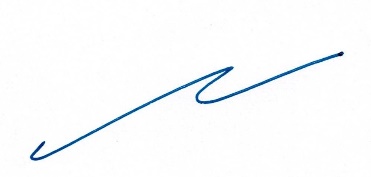                                                พันตำรวจเอก   							  (กิตติพงษ์ สิมมาลี)				         ผู้กำกับการสถานีตำรวจนครบาลศาลาแดง                       แผนการดำเนินงานป้องกันปราบปรามอาชญากรรม    สถานีตำรวจนครบาลศาลาแดง             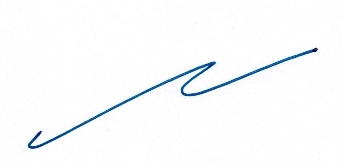                       พันตำรวจเอก   						  (กิตติพงษ์ สิมมาลี)					                ผู้กำกับการสถานีตำรวจนครบาลศาลาแดง             แผนงาน/กิจกรรมสรุปสาระสำคัญของกิจกรรมวิธีการดำเนินการงบประมาณระยะเวลาดำเนินงานผู้รับผิดชอบ1 ด้านป้องกันปราบปราม 1. พัฒนาระบบสายตรวจให้มีประสิทธิภาพและสอดคล้องกับพื้นที่จัดตั้งศูนย์บริหารงาน ป้องกันปราบปราม กลไกสำคัญขับเคลื่อน การดูแลความปลอดภัย ในชีวิตและทรัพย์สิน ให้แก่ประชาชน จัดชุดปฏิบัติการสายตรวจ และ จัดทำแผนการตรวจให้สอดคล้องกับสถานการณ์ปกติของหน่วยปีงบประมาณ 66งานป้องกันปราบปราม1 ด้านป้องกันปราบปราม2. มีการวิเคราะห์อาชญากรรมในทุกระดับ มีการเตรียมการ วางแผน ก่อนเกิดเหตุ และถอดบทเรียน สร้างต้นแบบการปฏิบัติ ประชุมวิเคราะห์อาชญากรรมทุกสัปดาห์ปกติของหน่วยปีงบประมาณ 66งานป้องกันปราบปราม1 ด้านป้องกันปราบปราม3. จัดเก็บข้อมูลบุคคล ท้องถิ่น ให้ครอบคลุมทุกมิติเพื่อใช้ประโยชน์ ในการป้องกันเหตุ บันทึกข้อมูลลงระบบ CRIMEปกติของหน่วยปีงบประมาณ 66งานธุรการป้องกันปราบปราม1 ด้านป้องกันปราบปราม4. ระดมกวาดล้าง ขุดรากถอนโคน ยาเสพติด อาชญากรรมที่เป็นภัยสังคม และสร้างความเดือดร้อน เอารัดเอาเปรียบประชาชน   ระดมกวาดล้างรอบเดือน และช่วงเทศกาลที่สำคัญปกติของหน่วยปีงบประมาณ 66งานป้องกันปราบปราม,
งานสืบสวน1 ด้านป้องกันปราบปราม5. ควบคุม ลดความรุนแรงของอาชญากรรม เพื่อให้ประชาชนรู้สึกว่าไม่เป็นภัยคุกคาม -Stop Walk & Talk การตรวจพบปะประชาชน - การปรากฏกายของเจ้าหน้าที่ปกติของหน่วยปีงบประมาณ 66งานป้องกันปราบปราม,งานสืบสวน1 ด้านป้องกันปราบปราม  6. พัฒนาระบบศูนย์รับแจ้งเหตุทุกระดับ สามารถตอบสนองเหตุเข้า ช่วยเหลือและแก้ไขสถานการณ์ใช้ระบบรับแจ้งเหตุ Police I lert uศูนย์วิทยุ 191 และศูนย์วิทยุ บก.              24 ชั่วโมงปกติของหน่วยปีงบประมาณ 66งานป้องกันปราบปรามแผนงาน/กิจกรรมสรุปสาระสำคัญของกิจกรรมวิธีการดำเนินการงบประมาณระยะเวลาดำเนินงานผู้รับผิดชอบ2 ด้านการเพิ่มประสิทธิภาพ1. ใช้เทคโนโลยีเพื่อเพิ่ม ประสิทธิภาพในการป้องกันเหตุ นำระบบ POLICE 4.0 ใช่ผ่านสมาร์ทโฟน
การตรวจจุดเสี่ยงจุดล่อแหลม ปกติของหน่วยปีงบประมาณ 66งานป้องกันปราบปราม2 ด้านการเพิ่มประสิทธิภาพ2. เพิ่มประสิทธิภาพ ยกระดับขีดความสามารถ พร้อมทั้ง จัดหาอุปกรณ์เครื่องมือ เครื่องใช้ที่จำเป็นและ พอเพียง ให้แก่เจ้าหน้าที่ ตำรวจที่ปฏิบัติงานป้องกัน ปราบปรามการฝึกประจำสัปดาห์ทุกวันพุธปกติของหน่วยปีงบประมาณ 66งานป้องกันปราบปราม 3 ด้านประสานความร่วมมือ  1. เสริมสร้างการมีส่วนร่วมเครือข่าย ภาคประชาชนทุกภาคส่วน โดย เน้นให้ชุมชนเข้ามา มีส่วนร่วม  เพิ่มช่องทางการรับแจ้ง สร้าง จิตสำนึกให้ประชาชนร่วมกัน รับผิดชอบในการป้องกันและ แก้ปัญหาอาชญากรรม -บูรณาการทุกภาคส่วน ในพื้นที่- พบปะผู้นำชุมชน ดำเนินกิจกรรมต่าง ๆในการป้องกันอาชญากรรม-จัดทำกลุ่มไลน์ ต่าง ๆเพื่อแสวงหาความร่วมมือ-ดำเนินกิจกรรมจิตอาสาปกติของหน่วยปีงบประมาณ 66งานป้องกันปราบปราม 3 ด้านประสานความร่วมมือ  2. ผลักดันให้มีมาตรการทางกฎหมาย  ระเบียบ คำสั่ง ข้อบังคับ ที่ เอื้ออำนวยต่อการทำงานด้านประสานความร่วมมือบังคับใช้กฎหมาย โดยร่วมกับหน่วยงานต่างที่เกี่ยวข้อง ตาม พรบ.ต่าง ๆปกติของหน่วยปีงบประมาณ 66งานป้องกันปราบปราม